Ministerstvo financí 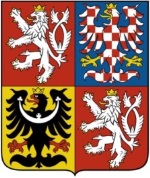 České republikyDotazníkové šetřenív oblasti regulace nájemného z pozemků veřejné infrastruktury, na kterých není provozována podnikatelská činnost, a pozemků pro hrobová místak získání informací podle § 12 odst. 1 zákona č. 526/1990 Sb., o cenáchV současné době podle Výměru MF č. 01/2018, kterým se vydává seznam zboží s regulovanými cenami, je cenové regulaci podrobeno pouze nájemné z pozemků, pro které platí současně všechny čtyři následující podmínky:Pozemky jsou klasifikovány jako pozemky veřejné infrastruktury ve smyslu § 2 odst. 1 bod k) zákona č. 183/2006 Sb., o územním plánování a stavebním řádu (stavební zákon),není na nich provozována podnikatelská činnost,jedná se o pronájem ve veřejném zájmu anájemné je hrazeno z veřejných prostředků.Kromě toho podléhá regulaci ještě nájemné z pozemků pro hrobová místa.Výměr lze najít na internetových stránkách Ministerstva financí v záložce Cenový věstník č. 13/2017: https://www.mfcr.cz/cs/legislativa/cenovy-vestnik/2017/cenovy-vestnik-13-2017-30249.Obec/město:Počet obyvatel:Vyznačte, v jaké oblasti se nachází lokalita pozemku, pro kterou má Vaše obec možnost využívat úředně stanové ceny podle části I. oddílu A položky č. 2 výměru MF č. 01/2018, kterým se vydává seznam zboží s regulovanými cenami (dále jen „výměr“):Vyznačte, v jaké oblasti se nachází lokalita pozemku, pro kterou má Vaše obec možnost využívat úředně stanové ceny podle části I. oddílu A položky č. 2 výměru MF č. 01/2018, kterým se vydává seznam zboží s regulovanými cenami (dále jen „výměr“):1. Pronajímáte pozemky veřejné infrastruktury uvedené ve výměru (jste v pozici „pronajímatel“)? ANO       NE1.1 Pokud jste u otázky č. 1 označili variantu ANO, popište slovně druhy pozemků, za jakým účelem jsou pronajímány, jaká konkrétní výše nájemného je sjednána s nájemcem, popř. i důvod uplatňované výše nájemného (tj. proč v maximální možné výši, nebo proč v nižší než stanovené maximální výši, popř. o regulaci jste dosud nevěděli).(Poznámka: Je-li pronajímáno velké množství pozemků, vyberte rozhodující pronájmy. Druh pozemku uveďte podle stavu v katastru nemovitostí, účel uveďte např. školství, zdravotnictví, policie.) 1.2 Zohledňujete při určení konkrétní výše nájemného ustanovení bodu 5. dané položky (tj. při sjednávání výše nájemného povinnost zohlednit umístění pozemku v obci, jeho vybavení a další podmínky; v obcích pod pořadovým číslem 7. nutno brát ohled na velikost obce podle počtu obyvatel). ANO      NE1.3. Pokud jste u otázky č. 1.2 označili variantu ANO, popište, jaké konkrétní podmínky jsou zohledňovány (umístění pozemku v obci, dopravní dostupnost, vybavení infrastrukturou, atraktivita polohy apod.).1.4 Pokud jste u otázky č. 1.2 označili variantu NE, popište, proč není nutné uplatňovat nižší nájemné, než jaká je stanovená maximální výše výměrem ve Vašem případě.1.5 Pokud jste u otázky č. 1 označili variantu NE (pozemky nepronajímáte), popište důvod proč (např. předmětné pozemky nevlastníte, nebo v obci není potřeba takového pronájmu).2. Máte pronajaté pozemky veřejné infrastruktury uvedené ve výměru jako nájemce (jste v pozici „nájemce“)?  ANO       NE2.1 Pokud jste u otázky č. 2 označili variantu ANO, popište slovně druhy pozemků, pro jaký účel, jaká konkrétní výše nájemného je uplatňována.(Poznámka: Máte-li pro Vaše účely pronajato velké množství pozemků, uveďte rozhodující. Druh pozemku uveďte podle stavu v katastru nemovitostí, účel uveďte např. školství, zdravotnictví, policie.)3. Pronajímáte pozemky pro hrobová místa (jste v pozici „pronajímatel“)? ANO       NE3.1 Pokud jste u otázky č. 3 označili variantu ANO, uveďte v jaké výši je sjednáváno nájemné a zda je zohledňována velikost obce (viz otázka č. 1.2).4. Je podle Vašeho názoru potřebné zvýšit maximální nájemné z pozemků stanovené výměrem? ANO       NESoučasně uveďte, proč se domníváte, že je potřeba zvýšit (v tom případě uveďte, na jakou výši doporučujete zvýšení) či ponechat současnou výši maximálního nájemného stanovenou výměrem. 